Distanční vzdělávání – odborný výcvikZadání pro žáka: Doplňte do pravdivostních tabulek logické úrovně na výstupu kombinačních obvodů.Doplňte do zapojení propojení tak, aby kombinační obvody splňovaly zadání v tabulce.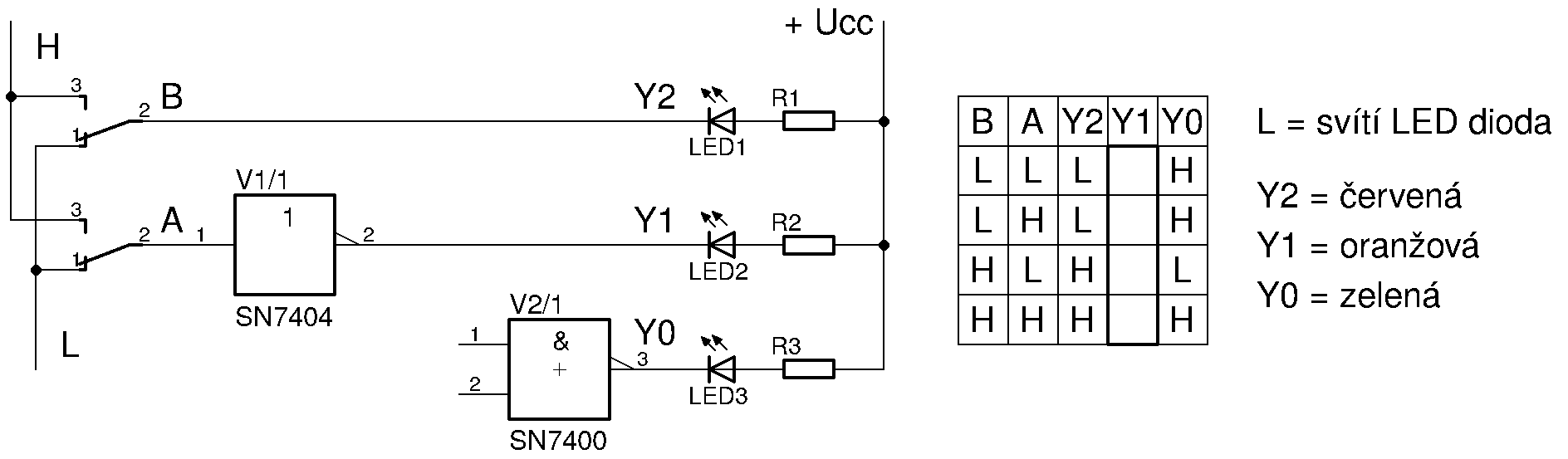 Literatura:Číslicová technikaElektronika 1, díl 2. str. 115-124Pozn: jedná se o obvod pro řízení dopravního semaforu.Číslo úlohy1414Kategorie dosaženého vzdělání EQF 2, EQF 3, EQF 4Název úlohyKombinační obvody 2Kombinační obvody 2Kombinační obvody 2OborŽákŽákŽákRočníkŽákŽákŽákTéma dle ŠVPSestavování obvodů s číslicovými IOSestavování obvodů s číslicovými IOSestavování obvodů s číslicovými IOPředpokládaný rozsah hod1Vazba na profesní kvalifikaci:Vazba na profesní kvalifikaci:Termín odevzdání úlohyUovJméno, příjmení žákaŽákŽákŽákTřída / skupinaŽákŽákŽákUčitel OVWeiszWeiszWeiszDatum vypracování úlohyŽákŽákŽákHodnocení - známkaUovUovUovHodnocení - zdůvodněníUovUovUov